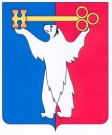 АДМИНИСТРАЦИЯ ГОРОДА НОРИЛЬСКАКРАСНОЯРСКОГО КРАЯПОСТАНОВЛЕНИЕ25.09.2017		                             г. Норильск				           № 383О внесении изменений в постановление Администрации города Норильска от 02.07.2014 № 378 В соответствии с изменениями Устава муниципального образования город Норильск, внесенными решением Норильского городского Совета депутатов от 20.05.2015 № 24/4-540, статьей 28 Устава муниципального образования город Норильск, руководствуясь распоряжением Администрации города Норильска от 29.06.2017 № 270-орг, в целях урегулирования отдельных вопросов, связанных с осуществлением на территории муниципального образования город Норильск муниципального земельного контроля,  ПОСТАНОВЛЯЮ:1. Внести в Административный регламент организации и проведения проверок при осуществлении муниципального земельного контроля на территории муниципального образования город Норильск в отношении юридических лиц и индивидуальных предпринимателей, утвержденный постановлением Администрации города Норильска от 02.07.2014 № 378 (далее – Административный регламент), следующие изменения:1.1. В пункте 2.4, абзаце первом подпункта 3.3.1, абзаце первом подпункта 3.3.2, пункте 3.3.4, абзаце первом пункта 3.9, абзаце четвертом пункта 5.1 Административного регламента слова «Руководитель Администрации города Норильска» в соответствующих падежах заменить словами «Глава города Норильска» в соответствующих падежах.2. Опубликовать настоящее постановление в газете «Заполярная правда» и разместить его на официальном сайте муниципального образования город Норильск.3. Настоящее Постановление вступает в силу после его официального опубликования в газете «Заполярная правда».Глава города Норильска							         Р.В. Ахметчин